Redland City CouncilIndustry sector of employmentAlexandra Hills's industry statistics identify the industry sectors in which the residents work (which may be within the residing area or elsewhere). This will be influenced by the skill base and socio-economic status of the residents as well as the industries and employment opportunities present in the region. When viewed in conjunction with Residents Place of Work data and Method of Travel to Work, industry sector statistics provide insights into the relationship between the economic and residential role of the area.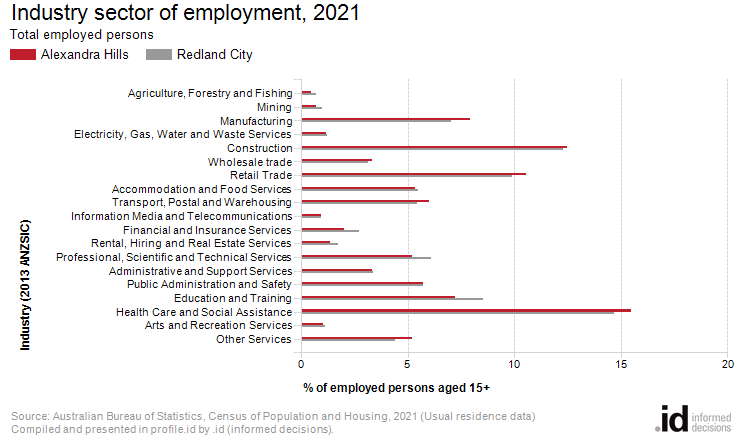 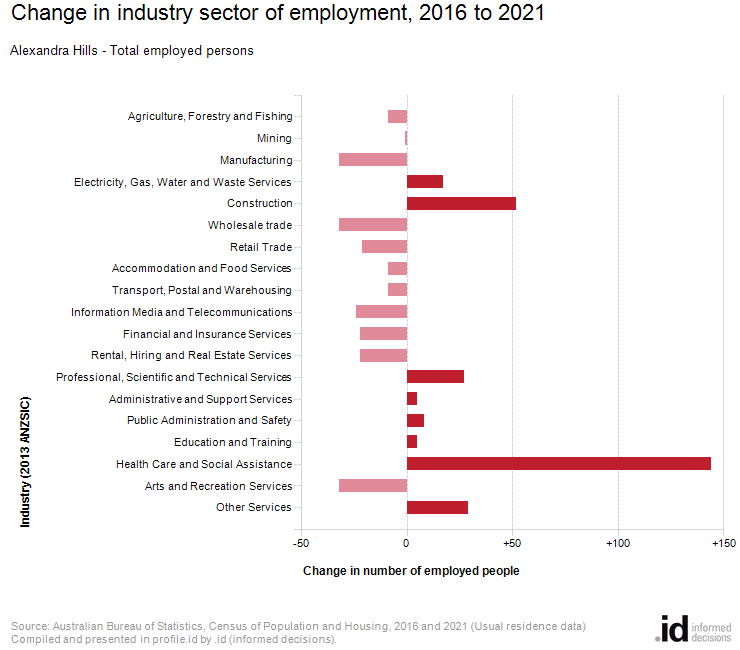 An analysis of the jobs held by the resident population in Alexandra Hills in 2021 shows the three most popular industry sectors were:Health Care and Social Assistance (1,300 people or 15.5%)Construction (1,048 people or 12.5%)Retail Trade (888 people or 10.6%)In combination, these three industries employed 3,236 people in total or 38.5% of the total employed resident population.In comparison, Redland City employed 14.7% in Health Care and Social Assistance; 12.3% in Construction; and 9.9% in Retail Trade.The major difference between the jobs held by the population of Alexandra Hills and Redland City was:A smaller percentage of persons employed in education and training (7.2% compared to 8.5%)The number of employed people in Alexandra Hills increased by 67 between 2016 and 2021.The largest changes in the jobs held by the resident population between 2016 and 2021 in Alexandra Hills were for those employed in:Health Care and Social Assistance (+144 persons)Construction (+52 persons)Industry sector of employmentAlexandra Hills - Employed persons (Usual residence)20212016ChangeIndustry sectorNumber%Redland City %Number%Redland City %2016 to 2021Agriculture, Forestry and Fishing410.50.7500.60.8-9Mining600.71.0610.71.1-1Manufacturing6647.97.16968.47.6-32Electricity, Gas, Water and Waste Services991.21.2821.01.1+17Construction1,04812.512.399612.011.9+52Wholesale trade2793.33.13113.73.5-32Retail Trade88810.69.990910.910.3-21Accommodation and Food Services4505.45.54595.55.5-9Transport, Postal and Warehousing5046.05.45136.25.9-9Information Media and Telecommunications780.90.91021.21.3-24Financial and Insurance Services1702.02.71922.32.7-22Rental, Hiring and Real Estate Services1141.41.71361.61.9-22Professional, Scientific and Technical Services4375.26.14104.95.8+27Administrative and Support Services2803.33.42753.33.6+5Public Administration and Safety4805.75.74725.75.8+8Education and Training6057.28.56007.28.3+5Health Care and Social Assistance1,30015.514.71,15613.912.6+144Arts and Recreation Services861.01.11181.41.3-32Other Services4385.24.44094.94.3+29Inadequately described or not stated3774.54.43844.64.4-7Total employed persons aged 15+8,398100.0100.08,331100.0100.0+67